Μουσική πινακοθήκη     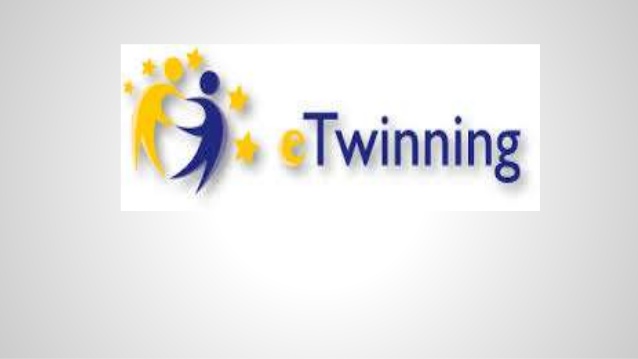 E-TWINNING 2015-164Ο Νηπιαγωγείο ΠυλαίαςΟδηγίες για τη μουσική ακρόαση του cd  που δανείστηκε το νήπιο.Βάλτε  το cd να παίζει όσες φορές θέλει το παιδί.Όταν το ακούσει  ,ζητήστε το να επιλέξει ένα κομμάτι που του άρεσε και ακούστε το παρέα.Ρωτήστε για ποιο λόγο επέλεξε αυτό το κομμάτι(τα λόγια ,η μουσική ,τα όργανα που διακρίνει ότι ακούγονται… τα συναισθήματα που του δημιουργεί… κλπ, δηλ. μπορείτε να το ρωτήσετε  για ποιο λόγο του άρεσε, αν δεν μπορεί να απαντήσει κάνετε βοηθητικές ερωτήσεις ανοιχτού τύπου για να μην είναι οι απαντήσεις του μονολεκτικές), και σημειώστε τα μαζί στο φύλλο   που ακολουθεί στο πλαίσιο κάτω δεξιά. Στο πλαίσιο κάτω αριστερά σημειώστε τον τίτλο του cd μαζί με το νούμερο του μουσικού κομματιού για να το ακούσουμε και στο σχολείο όπου θα το παρουσιάσει.Δώστε το φύλλο εργασίας ,χρώματα ,βάλτε το κομμάτι να ακούγεται και ζητήστε το να ζωγραφίσει εικόνες που δημιουργούνται  στο μυαλό του από το μουσικό κομμάτι.Ευχαριστούμε για τη συνεργασίαΟι νηπιαγωγοίΑ.ΖησοπούλουΕ.Ζησοπούλου